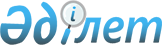 О внесении изменения в постановление акимата Мамлютского района Северо-Казахстанской области от 14 января 2015 года № 15 "О некоторых вопросах поощрения граждан, участвующих в обеспечении общественного порядка"Постановление акимата Мамлютского района Северо-Казахстанской области от 29 июля 2019 года № 143. Зарегистрировано Департаментом юстиции Северо-Казахстанской области 31 июля 2019 года № 5518
      В соответствии с пунктом 2 статьи 31 Закона Республики Казахстан от 23 января 2001 года "О местном государственном управлении и самоуправлении в Республике Казахстан", подпунктом 3) пункта 2 статьи 3 Закона Республики Казахстан от 9 июля 2004 года "Об участии граждан в обеспечении общественного порядка" акимат Мамлютского района Северо-Казахстанской области ПОСТАНОВЛЯЕТ:
      1. Внести в постановление акимата Мамлютского района Северо-Казахстанской области "О некоторых вопросах поощрения граждан, участвующих в обеспечении общественного порядка" от 14 января 2015 года № 15 (опубликовано 27 февраля 2015 года в информационно-правовой системе нормативных правовых актов Республики Казахстан "Әділет", зарегистрировано в Реестре государственной регистрации нормативных правовых актов под № 3109) следующее изменение:
      Правила поощрений граждан, участвующих в обеспечении общественного порядка, утвержденные указанным постановлением, изложить в новой редакции согласно приложению к настоящему постановлению.
      2. Контроль за исполнением настоящего постановления возложить на курирующего заместителя акима района.
      3. Настоящее постановление вводится в действие по истечении десяти календарных дней после дня его первого официального опубликования.
      "СОГЛАСОВАНО"
      Начальник отдела полиции 
      Мамлютского района
      департамента полиции 
      Северо-Казахстанской области
      Министерства внутренних 
      дел Республики Казахстан
      __________ С. Альжанов
      "____" __________ 2019 г. Правила поощрений граждан, участвующих в обеспечении общественного порядка
      Настоящие Правила определяют порядок поощрений граждан, участвующих в охране общественного порядка.
      1. Вопросы поощрений граждан, участвующих в охране общественного порядка рассматриваются районной комиссией по поощрению граждан, участвующих в обеспечении общественного порядка (далее – Комиссия).
      2. Представление о поощрении граждан, принимающих активное участие в охране общественного порядка, вносится на рассмотрение Комиссии государственным учреждением "Отдел полиции Мамлютского района Департамента полиции Северо-Казахстанской области Министерства внутренних дел Республики Казахстан" (далее – ОП Мамлютского района).
      3. Основанием для поощрений является решение, принимаемое Комиссией.
      4. Вид поощрения, в том числе размер денежного вознаграждения, устанавливается Комиссией с учетом внесенного поощряемым вклада в обеспечение общественного порядка.
      5. Для выплаты денежного вознаграждения и приобретения ценного подарка дополнительно издается приказ начальника ОП Мамлютского района согласно решению, принятому Комиссией.
      6. Выплата денежного вознаграждения и приобретение ценного подарка производится ОП Мамлютского района за счет средств областного бюджета.
      7. Средства на выплату поощрений предусматриваются из областного бюджета, бюджетной программой государственного учреждения "Департамент полиции Северо-Казахстанской области Министерства внутренних дел Республики Казахстан" 252 003 "Поощрение граждан, участвующих в охране общественного порядка".
      8. Вручение почетной грамоты акима района, денежного вознаграждения, ценного подарка гражданам за вклад в обеспечение общественного порядка, осуществляется ОП Мамлютского района в торжественной обстановке.
					© 2012. РГП на ПХВ «Институт законодательства и правовой информации Республики Казахстан» Министерства юстиции Республики Казахстан
				Приложениек постановлению акимата Мамлютскогорайона Северо-Казахстанской областиот "__" ________ 2019 года № __Утвержденыпостановлением акимата Мамлютскогорайона Северо-Казахстанской областиот 14 января 2015 года № 15